Publicado en Barcelona el 09/04/2019 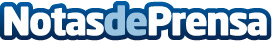 Mudanzas Control traslada los laboratorios del Instituto de Investigación del Hospital de Sant PauEl esperado traslado de laboratorios del Instituto de Investigación del Hospital de Sant Pau se ha llevado a cabo durante los meses de febrero y marzo de 2019, culminando así un proyecto que permitirá a los investigadores trabajar con mayor eficaciaDatos de contacto:FranciscoNota de prensa publicada en: https://www.notasdeprensa.es/mudanzas-control-traslada-los-laboratorios-del Categorias: Medicina Sociedad Cataluña Logística http://www.notasdeprensa.es